Пример вопросов для проверки остаточных знанийпо дисциплинеСистемотехника ЭС, КиСЗадание #1Вопрос:Закончите предложение: Аналоговый входной фильтр используется для...Выберите один из 4 вариантов ответа:1) сглаживания сигнала ЦАП2) ограничения частот входного сигнала перед оцифровкой3) трансформации аналогового входного сигнала в цифровую форму4) запоминания текущего значения сигналаЗадание #2Вопрос:Схема какого устройства изображена на рисунке?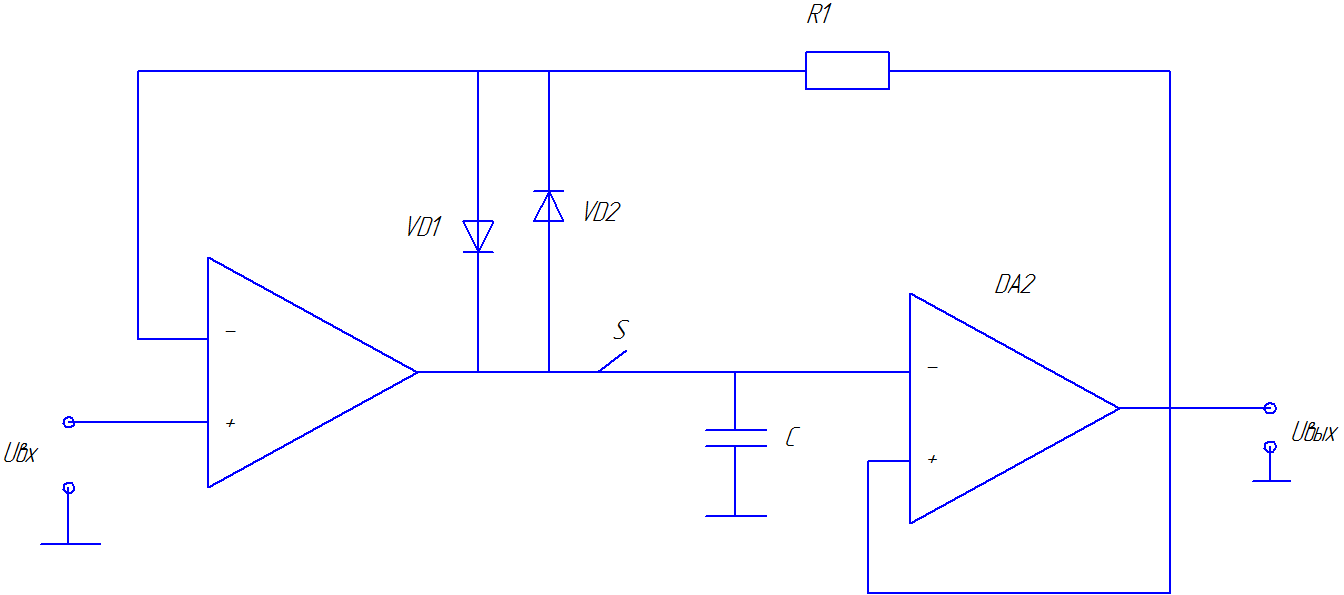 Выберите один из 4 вариантов ответа:1) ЦАП2) Входной фильтр3) Цифровой процессор4) УВХ с общей обратной связьюЗадание #3Вопрос:Схема какого цифроаналогового преобразователя (ЦАП) изображена на данной схеме?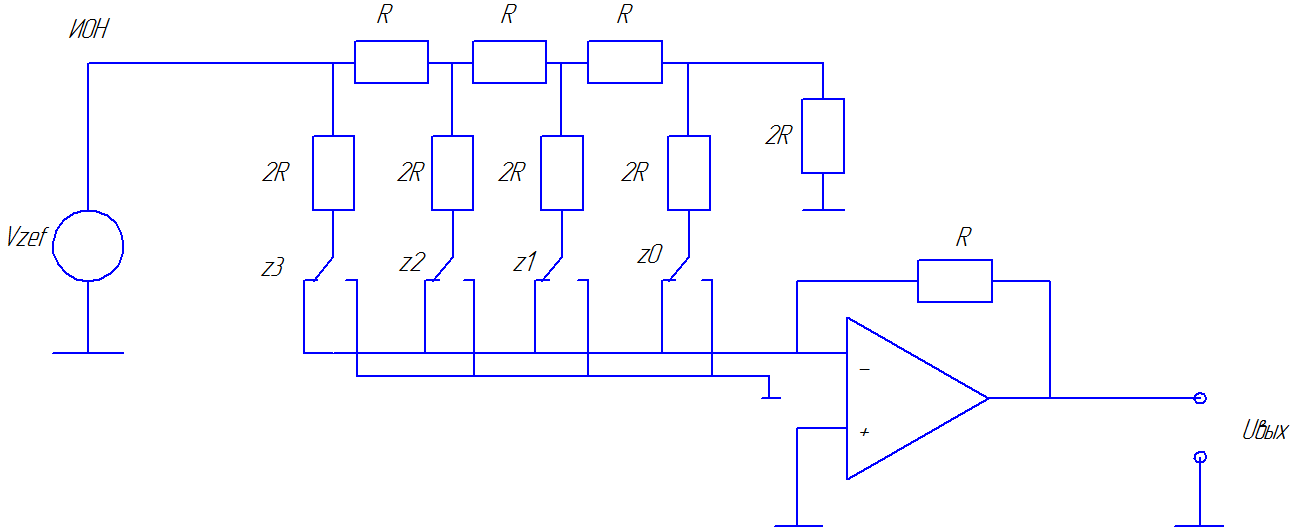 Выберите один из 4 вариантов ответа:1) ЦАП на матрице R-2R2) ЦАП с суммированием напряжений3) ЦАП последовательного типа4) ЦАП на операционном усилителеЗадание #4Вопрос:Функциональная схема какого АЦП изображена на прилагаемом рисунке?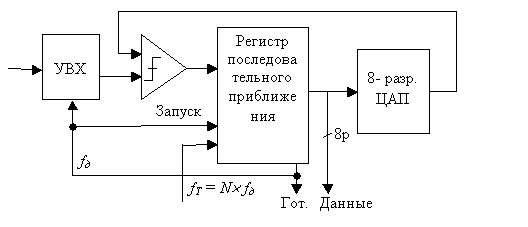 Выберите один из 4 вариантов ответа:1) Параллельный2) Последовательный3) С регистром сдвига4) Последовательного приближенияЗадание #5Вопрос:Какое число разрядов двоичного числа определяется  методом взвешивания за один шаг: Выберите один из 4 вариантов ответа:1) один2) два3) три4) четыреЗадание #6Вопрос:В чём заключаются недостатки параллельного АЦП?Выберите один из 4 вариантов ответа:1) Низкое быстродействие2) Усложнение схемы для высокой разрядности3) Реализации4) Низкая точностьЗадание #7Вопрос:Схема какого устройства изображена на рисунке?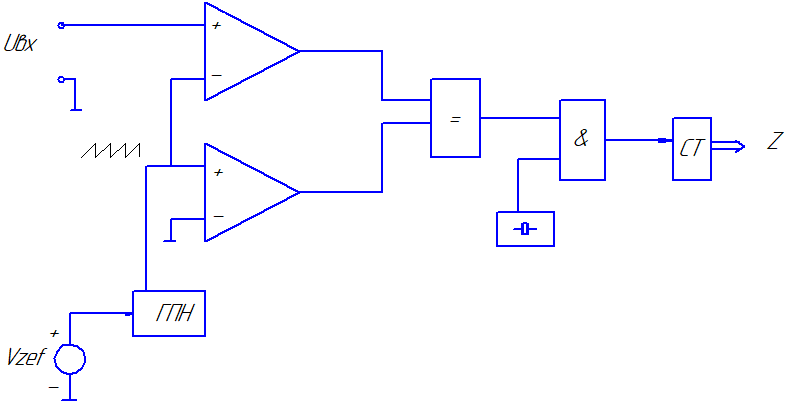 Выберите один из 4 вариантов ответа:1) Цифровой фильтр2) PLL синтезатор частоты3) Стабилизатор напряжения4) АЦП с генератором пилообразного напряженияЗадание #8Вопрос:Каково технологическое преимущество ЦАП со структурой R-2R?Выберите один из 4 вариантов ответа1) требуются резисторы больших геометрических размеров2) используются только два номинала резисторов3) к ИМС можно подключать внешние резисторы4) к ИМС можно подключать внешние конденсаторыЗадание #9Вопрос:Какой из типов датчиков на выходе имеют непрерывный выходной сигналВыберите один из 4 вариантов ответа:1) Аналоговые2) Цифровые3) Бинарные4) ДискретныеЗадание #10Вопрос:Импульсная характеристика связана с передаточной функцией через: Выберите один из 4 вариантов ответа:1) Преобразование Лапласа2) Обратное преобразование Фурье3) Прямое Z-преобразование4) Быстрое преобразование ФурьеЗадание #11Вопрос:Описание АЧХ какого фильтра приведено ниже?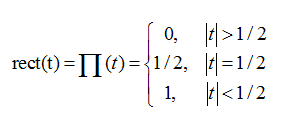 Выберите один из 4 вариантов ответа:1) Фильтр с конечной импульсной характеристикой2) Рекурсивный фильтр3) Идеальный фильтр4) Канонический рекурсивный фильтрЗадание #12Вопрос:АЧХ фильтра какого типа изображена на графике? По оси абсцисс – частота, по оси ординат – амплитуда.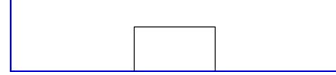 Выберите один из 4 вариантов ответа:1) Полосно-заграждающий2) Полосно-пропускающий3) Фильтр нижних частот4) Фильтр верхних частотЗадание #13Вопрос:АЧХ фильтра какого типа изображена на графике? По оси абсцисс – частота, по оси ординат – амплитуда.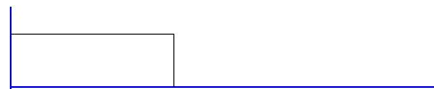 Выберите один из 4 вариантов ответа:1) Полосно-заграждающий2) Полосно-пропускающий3) Фильтр нижних частот4) Фильтр верхних частотЗадание #14Вопрос:Какой параметр на графике обозначен как Wc?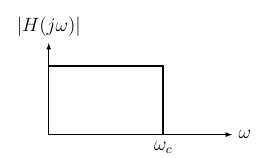 Выберите один из 4 вариантов ответа:1) Фазовая задержка2) Время нарастания3) Частота среза4) Частота спадаЗадание #15Вопрос:Какая характеристика системы описывается данным выражением?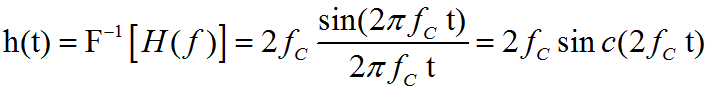 Выберите один из 4 вариантов ответа:1) Передаточная функция2) Импульсная характеристика3) Фазочастотная характеристика4) Групповая задержкаЗадание #16Вопрос:Какой аппроксимации передаточной функции соответствует данная АЧХ?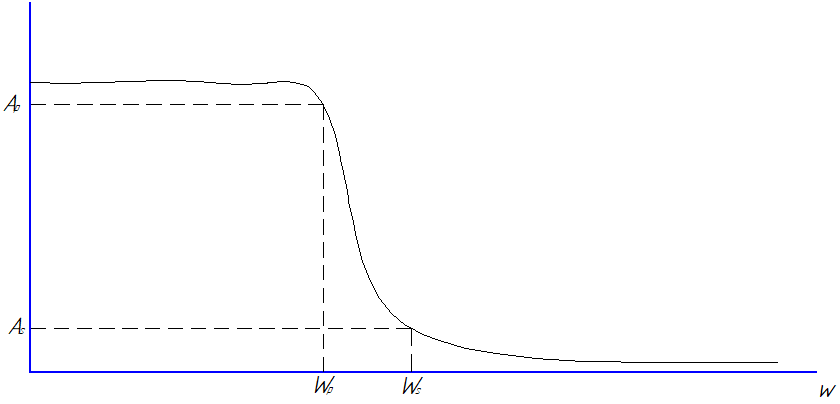 Выберите один из 4 вариантов ответа:1) Чебышева 1-го типа2) Чебышева 2-го типа3) Баттерворта4) КауэраЗадание #17Вопрос:Какой аппроксимации передаточной функции соответствует данная АЧХ?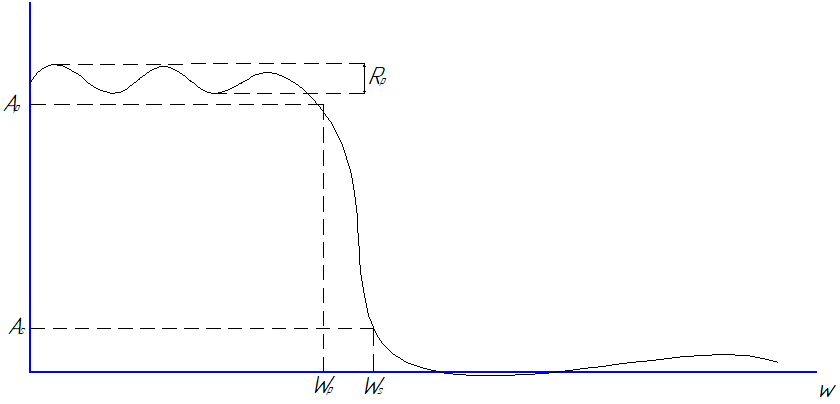 Выберите один из 4 вариантов ответа:1) Чебышева 1-го типа2) Чебышева 2-го типа3) Баттерворта4) КауэраЗадание #18Вопрос:Какому фильтру принадлежит данная АЧХ?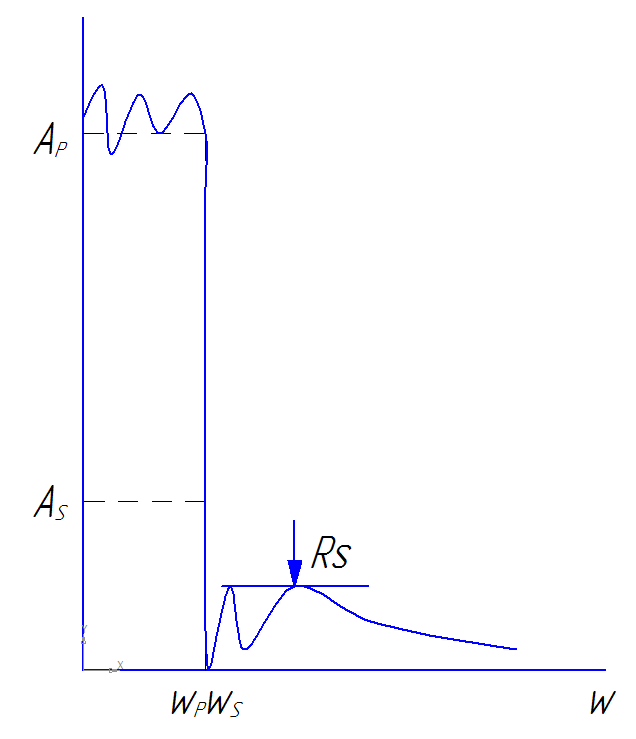 Выберите один из 4 вариантов ответа:1) Чебышева 1-го типа2) Чебышева 2-го типа3) Баттерворта4) КауэраЗадание #19Вопрос:Структурная схема какого устройства изображена на рисунке?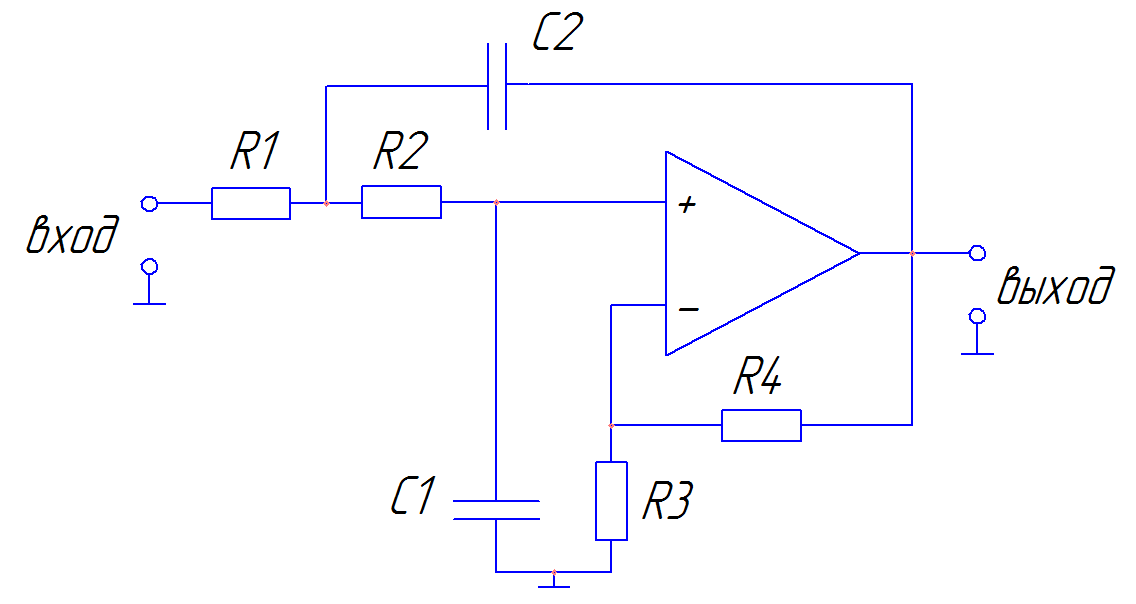 Выберите один из 4 вариантов ответа:1) ФНЧ по топологии Салена-Ки2) PLL-синтезатор частоты3) Генератор пилообразного нарпяжения4) ЦАПЗадание #20Вопрос:Какое из преобразований позволяет восстанавливать исходную последовательность дискретного времени по Z-образу?Выберите один из 4 вариантов ответа:1) Преобразование Лапласа2) Обратное преобразование Фурье3) Прямое Z-преобразование4) Быстрое преобразование ФурьеЗадание #21Вопрос:Из перечисленных характеристик, какую можно отнести к недостаткам DDS-синтезатора частоты?Выберите один из 4 вариантов ответа:1) Разрешение по частоте и фазе2) Энергопотребление3) Скорость перехода на другую частоту4) Микроконтроллерное управлениеЗадание #22Вопрос:Для какой цели служит алгоритм Герцеля?Выберите один из 4 вариантов ответа:1) Вычисление спектров2) Свёртка цифровых сигналов3) Опознавание сигналов4) Цифровая фильтрацияЗадание #23Вопрос:Какой является линия передачи, если выполняется критерий?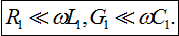 Выберите один из 4 вариантов ответа:1) Реальная2) Идеальная3) Короткозамкнутая4) РазомкнутаяЗадание #24Вопрос:Если линия передачи нагружена на сопротивление ,значит она работает в режиме ...Выберите один из 4 вариантов ответа:1) короткое замыкание2) перегрузка3) перезагрузка4) обрывЗадание #25Вопрос:Чему равно волновое сопротивление свободного пространства?Выберите один из 4 вариантов ответа:1) 120 Ом2) 120 ∆3) 377 π4) 377 ОмЗадание #26Вопрос:Как называется точка под номером 1?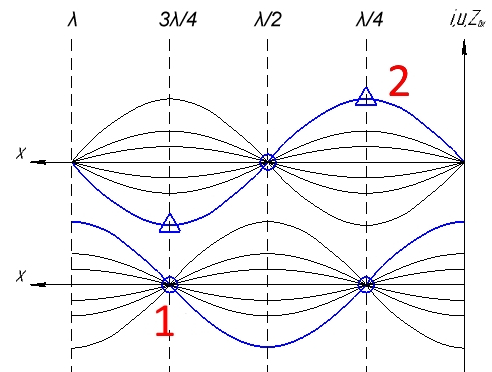 1) Кучность2) Узел3) Впадина4) РеференсЗадание #27Вопрос:Чему равно сопротивление антенны типа ¼-волновый диполь?Выберите один из 4 вариантов ответа:1) 120 Ом2) 50 Ом3) 300 Ом4) 72 ОмЗадание #28Вопрос:Какая из конструкций согласующего устройства является частотно-независимой?Выберите один из 4 вариантов ответа:1) Четвертьволновый трансформатор2) Двойной четвертьволновый трансформатор3) Экспоненциальная линия4) ШлейфЗадание #29Вопрос:Закончите предложение: Зависимость напряжённости поля в главном направлении от частоты при неизменной мощности на входе антенны это ...Выберите один из 4 вариантов ответа:1) КПД антенны2) Мощность в антенне3) АЧХ антенны4) Ширина диаграммы направленностиЗадание #30Вопрос:Какой из факторов не является причиной шумов приёмной антенны?Выберите один из 4 вариантов ответа:1) Высокая температура2) Контактная разность потенциалов при использовании разнородных проводящих материалов3) Помехи на пути приема сигнала; электромагнитное излучение, вызванное деятельностью человека4) Амплитуда принимаемого сигналаЗадание #31Вопрос:Дайте определение: Коэффициент направленного действия антенны это …1) сумма квадрата напряжённости поля, создаваемого антенной в данном направлении и среднего значения квадрата напряженности поля по всем направлениям2) разность квадрата напряжённости поля, создаваемого антенной в данном направлении и среднего значения квадрата напряженности поля по всем направлениям3) отношение квадрата напряжённости поля, создаваемого антенной в данном направлении к среднему значению квадрата напряженности поля по всем направлениям4) произведение квадрата напряжённости поля, создаваемого антенной в данном направлении и среднего значения квадрата напряженности поля по всем направлениямЗадание #32Вопрос:Какой из перечисленных наборов антенн  содержит лишь апертурные антенны?Выберите один из 4 вариантов ответа:1) Полуволновой диполь, четвертьволновой диполь2) Директорная антенна, спиральная антенна3) Праболическая антенна, рупорная антенна4) GSM-антенна, Wi-Fi-антеннаЗадание #33Вопрос:Какой антенне соответствует данная диаграмма направленности?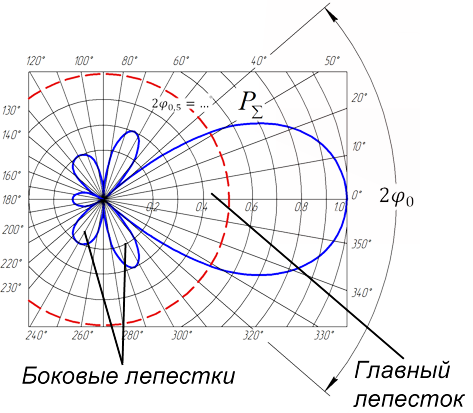 Выберите один из 4 вариантов ответа:1) Четвертьволновой диполь2) Полуволновой диполь3) Антенна "волновой канал"4) МонопольЗадание #34Вопрос:К какому типу относят антенны при ширине ДН <10?Выберите один из 4 вариантов ответа:1) Ненаправленные2) Слабонаправленные3) Остронаправленные4) СверхнаправленныеЗадание #35Вопрос:Какой особенностью характеризуется работа линии передачи в режиме полного согласования с нагрузкой?Выберите один из 4 вариантов ответа:1) минимальный КПД генератора2) максимальный КПД генератора3) появляются искажения входного сигнала4) появляются искажения полезного сигналаЗадание #36Вопрос:Закончите предложение: В диаграмме направленности диполя появляется боковой лепесток если ...Выберите один из 4 вариантов ответа:1) диполь бесконечно удалён от приёмника сигнала2) длина плеча равна бесконечности3) длина плеча равна нулю4) амплитудные искажения вдоль плеча диполя превышают длину плечаЗадание #37Вопрос:Как называется конструктивный элемент антенны "волновой канал", обозначенный цифрой 2, изображённой на рисунке?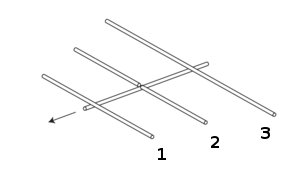 Выберите один из 4 вариантов ответа:1) Рефлектор2) Рефрактор3) Директор4) Активный элементЗадание #38Вопрос:Каким образом следует подключать четвертьвольновый диполь к коаксиальному кабелю?Выберите один из 4 вариантов ответа:1) напрямую2) с использованием симметрирующего устройства 3) с использованием замедляющей системы4) данную задачу невозможно реализовать техническиЗадание #39Вопрос:Какой из типов антенн характеризуется совокупностью антенных излучателей, расположенных в определенном порядке?Выберите один из 4 вариантов ответа:1) Поверхностная антенна2) Турникетная антенна3) Щелевая антенна4) Антенная решетка Задание #40Вопрос:Какая антенна изображена на рисунке?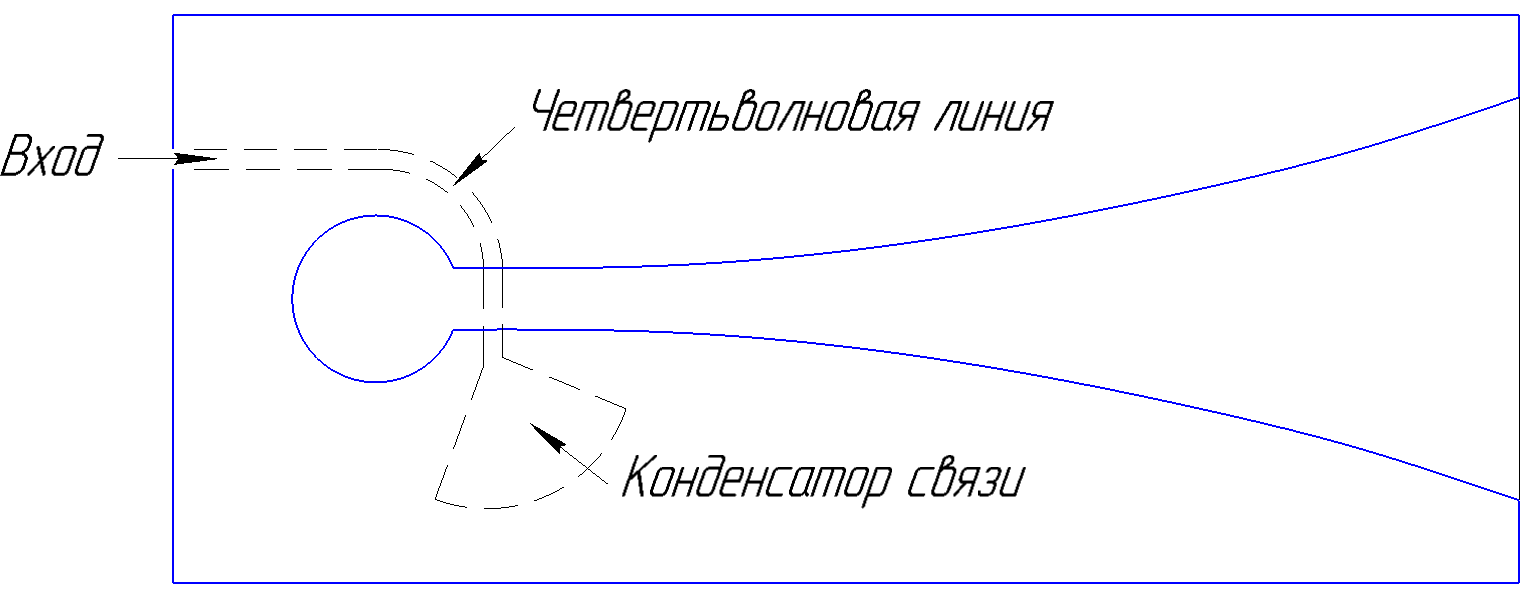 Выберите один из 4 вариантов ответа:1) Поверхностная антенна2) Директорная антенна3) Щелевая антенна4) Антенна Вивальди